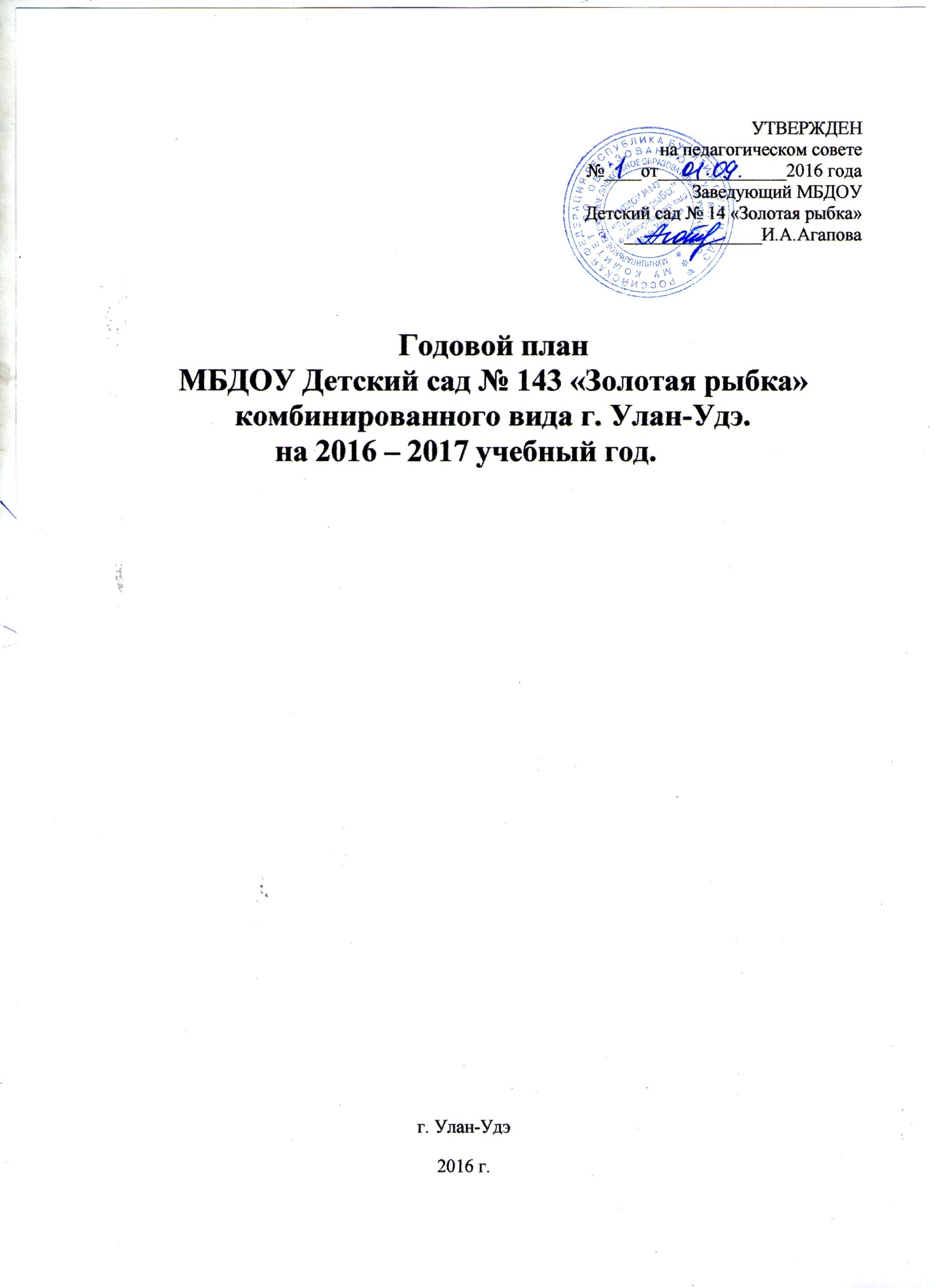 Содержание: 1.Анализ деятельности учреждения за 2015-2016 учебный год.1.1.Информационная справка о МБДОУ детский сад №143 «Золотая рыбка» комбинированного вида г.Улан-Удэ1.2.Сведения о воспитанниках1.3.Сведения о педагогических кадрах1.4.Материально-техническое обеспечение1.5.Анализ реализации годового плана и уровня выполнения годовых задач.1.6.Взаимодействие с семьей.2. Цели и задачи работы ДОУ на 2016 – 2017 учебный год .3. Организационно-управленческая деятельность. 3.1. Совершенствование нормативно-правовой базы деятельности ДОУ. 3.2. Совещания при заведующей .3.3. Общее собрание коллектива .4. Методическая работа  ДОУ .4.1. Педагогические советы .4.2. Консультации .4.3. Педагогические часы .4.4. Семинары – практикумы, мастер классы, тренинги .4.5. Открытые просмотры педагогической деятельности .4.6. Мониторинг .4.7. Аттестация педагогов ДОУ .4.8. Повышение квалификации педагогов ДОУ. 4.9.план индивидуальной работы с вновь пришедшими педагогами.4.10.Организация смотров – конкурсов по созданию образовательной среды.4.11.Проектная деятельность.4.12.Организация конкурсов, тематических выставок4.13.Праздники, развлечения.4.14.Работа творческих групп4.15.Медико – педагогические совещания5. Контроль .5.1. Оперативный контроль .5.2. Тематический контроль. 5.3. Итоговый контроль .5.4. Медико-педагогический контроль .6. Работа с родителями .7. Сотрудничество с социумом .8. Административно – хозяйственная деятельность. 9. Приложение к годовому плану.1.Анализ деятельности учреждения за 2015-2016учебный год.1.1.Информационная справка  о МБДОУМуниципальное бюджетное дошкольное образовательное учреждение Детский сад №143 «Золотая рыбка» комбинированного вида г.Улан-Удэ (далее МБДОУ №143)  является дошкольным учреждением комбинированного  вида функционирует с 1936 года.Учредитель – МКУ « Комитет по образованию Администрации г.Улан-Удэ»МБДОУ №143 осуществляет свою деятельность в соответствии с законом Российской Федерации и Республики Бурятия «Об образовании »,  договором между учредителем и учреждением, Уставом учреждения.Адрес МБДОУ  №143 670045,Республика Бурятия , г.Улан-Удэ, ул.Буйко , дом 27 «А»   Лицензия на право ведения образовательной деятельности № 2565 от 11 апреля 2016года  - бессрочная.Устав МБДОУ  №143 зарегистрирован 31.08.2015годаУчреждение оказывает услуги по воспитанию и обучению детей дошкольного возраста, реализует основную образовательную программу и основную адаптированную программу для детей с нарушением зрения,  в соответствии с Федеральным государственным образовательным стандартом дошкольного образования, с учётом особенностей психофизического развития и возможностей детейРежим функционирования МБДОУ  №143 : пять дней в неделю (понедельник – пятница) с 7.30 до 18.00 Выходные: суббота, воскресенье и праздничные дни согласно Трудового Кодекса Российской Федерации.Здание детского сада типовое, располагается в двухэтажном кирпичном здании.Дошкольное учреждение  окружено жилыми домами. Поблизости расположены школы № 64, 3,  Дом культуры ЛВРЗ, парк «Радуга», детская библиотека, с которыми детский сад активно сотрудничает. Развитая сеть транспортных коммуникаций делает детский сад доступным для населения. Дошкольное учреждение пользуется спросом у родителей.1.2. Сведения о воспитанникахВ дошкольном учреждении функционируют 12  групп:6 общеразвивающей направленности (5 дошкольных и 1 ясельная группы.)6групп комбинированной направленности для детей с нарушением зрения( все группы дошкольные)Численность детей 368  человек, средняя посещаемость- 305 человека.                     Состав воспитанников.Плановое количество мест в учреждении – 478.Контингент детей в основном постоянный, % укомплектованности: 89%        Категории семей: всего семей 368, из них : малообеспеченные семьи – 23, неполных – 68, многодетные -33, родители-инвалиды- 51.3. Сведения о педагогических кадрахВажным условием высокой результативности учебно-воспитательного процесса является кадровое обеспечение. С детьми работают: 19 воспитателей, 2 музыкальных руководителя,  педагог-психолог, 4 учителя – дефектолога (2-учитель – логопед, 2 - тифлопедагога) , руководитель физ.воспитания, инструктор по плаванию. Обеспеченность педагогическими кадрами составляет 95 %.  Высшее педагогическое образование имеют 14 человек (50 %), заочно учится в педагогическом институте 1 человек (3,6%) Высшую квалификационную категорию имеет1 человек (3,6%) - Первую квалификационную категорию имеют 5 человека (18%),  аттестовано на соответствие занимаемой должности10 человек (36%) –аттестованы  в 2015годуСредний возраст педагогического коллектива – 39 лет. Основную часть педагогического коллектива (88,8 %) составляют педагоги, имеющие педагогический стаж свыше 15 лет.Все педагоги систематически повышают свой профессиональный уровень, участвуют в работе педагогических советов, а также - районных методических объединений., в текущем учебном  году 94% педагогов прошли курсы повышения квалификации.1.4.Материально- техническое обеспечение Неотъемлемой частью работы дошкольного учреждении является развитие и укрепление материальной базы.  Материально – техническая база учреждения включает в себя здание общей площадью  3461,8 м2, в том числе 12 групповых помещений. В групповых ячейках имеются раздевальные, игровые, спальни, моечные, туалетные комнаты.    Групповые комнаты и спальные комнаты отделены друг от друга. Каждая группа имеет свой вход и запасной выход.                                                                        У каждой группы имеется своя озеленённая прогулочная площадка с теневыми навесами.  На площадках имеется некоторое   необходимое  оборудование, разбиты цветники и клумбы, растут разнообразные деревья и кустарники. Оборудованы кабинеты: медицинский, изолятор, методический, 2 кабинета логопеда, 2 кабинета тифлопедагога, педагога - психолога. Имеется музыкальный зал, спортивный зал, бассейн. Материально – техническая база учреждения постоянно совершенствуется и модернизируется:  в течение прошедшего учебного года проведен капитальный ремонт кровли, пищеблока, 10 групповых помещений.    Для обеспечения воспитательно – образовательного процесса в детском саду имеется необходимая мебель, твёрдый и мягкий инвентарь, методический материал, дидактические пособия, в том числе:Можно сделать вывод, что в ДОУ удовлетворительная материально-техническая база, грамотно организованная развивающая предметно-пространственная среда.В течение учебного года были приобретены для оборудования созданных дополнительных мест : раскладушки, столы, стульчики, кабинки , постельное белье и другой мягкий инвентарь, но из-за недостаточного финансирования существует необходимость замены старой детской мебели (столов, стульчиков, стеллажей, многофункциональных модулей) еще существует. Было приобретено и изготовлено оборудование для кабинета педагога – психолога, а в частности для сенсорной комнаты : светодиодные столы для рисования песком, пузырьковая колонна. В группах и методическом кабинете недостаточное количество пособий,  дидактические пособия готовятся педагогами собственноручно из-за нехватки средств. Также требуется замена оконных блоков в 2-х группах физкультурном зале, кабинете психолога и логопедических кабинетах , ремонт и утепление фасада здания, реконструкция навесов, изготовление малых форм, устройство спортивной площадки, реконструкция бассейна, устройство оранжереи.Большое внимание уделяется вопросу безопасности . Сотрудники учреждения отвечающие за безопасность в МБДОУ регулярно проходят обучение и переподготовку. В МБДОУ проведены все необходимые мероприятия по пожарной безопасности , а так же предупреждению чрезвычайных ситуаций . Ведется  вся требуемая документация. МБДОУ контролирует расход тепла, воды, энергоресурсов (установлены счетчики тепла и воды). В МБДОУ  имеется автоматическая пожарная сигнализация и кнопка тревожной связи.1.5. Анализ реализации годового плана и уровня выполнения годовых задач 2015-2016 у.г.Образовательная деятельность учреждения осуществляется  соответствии с основной общеобразовательной программой дошкольного образования МБДОУ  детский сад №143 «Золотая рыбка».Педагогический коллектив МБДОУ №143 в 2015-2016 у.г. для реализации основной цели – создание модели дошкольного образовательного учреждения в соответствии с изменениями в законодательстве в сфере образования . Проектирование  образовательного пространства  в условиях перехода на ФГОС ДО, ставил перед собой  следующие задачи:Оптимизировать работу, направленную на обеспечение здоровья личности ребенка – дошкольника, его потребности в двигательной активности, формирование привычки к здоровому образу жизни.Совершенствовать в ДОУ психолого-педагогическую работу по освоению образовательной области «Социально-коммуникативное развитие». Освоение первоначальных представлений социального характера и включение детей  в систему социальных отношений через формирование гендерной, семейной, гражданской принадлежности,   патриотических чувств.Создание условий для эффективного взаимодействия педагогов ДОУ с семьями воспитанниковПовышение    профессиональной  компетентности  педагогов  в области  освоения  новых  федеральных государственных образовательных стандартов дошкольного образования и внедрение инновационных методов работы.Для решения первой задачи были проведены следующие мероприятия: педагогический совет «Безопасность и здоровье наших детей», консультация с элементами практикума «Игры на формирование правильной осанки»,семинар – практикум « Формирование культуры здоровья и создание безопасной сред в зимний период», тематическая проверка «работа по охране здоровья в детском саду», конкурс рисунков «Я выбираю здоровье», открытые просмотры по использованию здоровье сберегающих технологий, дни здоровья , соревнования среди семей воспитанников  «Папа, мама, я – здоровая семья», «Зарничка», родительские собрания  и консультации по вопросам здоровье сбережения и профилактике простудных заболеваний  и т.д.. Были разработаны циклограммы деятельности по здоровье сберегающим технологиям,  оздоровительной работе . Детский сад посещали 11 детей – инвалидов, 56 детей с ОВЗ, для которых были разработаны индивидуальные карты развития с включением дополнительных занятий оздоровительной гимнастикой   и занятиями в бассейне. Отмечена динамика снижения простудных заболеваний детей , более легкая адаптация детей- инвалидов.Для решения второй задачи  были проведены следующие мероприятия: педсовет «Реализация  образовательной области  «Ссоциально-коммуникативное развитие» через разные виды деятельности», открытые просмотры по образовательной области «Социально-коммуникативное развитие», семинар «Организация работы по реализации  социального развития ребенка дошкольного возраста», консультации «Гендерный подход в воспитании и образовании дошкольника», «Как воспитать патриота», Сюжетно-ролевая игра и её значение в обогащении социального опыта дошкольника», содержание образовательной области социально-коммуникативного развития», «Как провести диагностику социальных навыков ребенка». Отмечена динамика , активность и творчество педагогов в создании игровой и предметно- развивающей среды. В группах обновлены игровые уголки, уголки природы, приобретена мягкая детская мебель.Для решения третьей задачи  по созданию условий эффективного взаимодействия и объединению усилий родителей и педагогов  в достижении единой цели «воспитание здоровой и всесторонне развитой личности была проведена система мероприятий в которую входили не только проведение общих и групповых родительских собраний, но и каждодневная работа по выстраиванию партнерских взаимоотношений для решения задач по воспитанию и развитию детей. Родители проявили заинтересованность к «жизни» группы. Оказывали поддержку педагогу при проведении работы с детьми, были заинтересованы в участии их детей в конкурсах «Росток», «Вместо ёлки – букет» , «Открытка для ветеранов» и т.д. Так же были активными участниками  субботников, оформления  прогулочных участков.Одним из важных аспектов деятельности педагогов является повышение    профессиональной  компетентности  педагогов  в области  освоения  новых  федеральных государственных образовательных стандартов дошкольного образования и внедрение инновационных методов работы. Для решения этой годовой задачи были так же проведены мероприятия: педагогический  совет « Профессиональная компетенция  воспитателя», консультации «Профессиональная компетенция  воспитателя – необходимое условие повышения качества педагогического процесса», «Инновации, нововведения, новшества деятельности педагога дошкольного образовательного учреждения», «Роль ИКТ в образовательном процессе детского сада»,»Организация НОД», педагогический час «Знакомство с профессиональным стандартом педагога».Содержание образования в ДОУ дифференцируется по следующим направлениям развития:  физическое развитие, познавательное развитие, речевое развитие, социально- коммуникативное развитие,  художественно-эстетическое развитие и реализуется в различных формах организации педагогического процесса. Анализ уровня выполнения ООП ДОУ за 2015-2016 у.г в %Проведя анализ освоения   ООП МБДОУ воспитанниками детского сада можно сделать выводы, что самый низкий уровень освоения образовательной области «Речевое развитие» , выполнение ООП было затруднено тем, что детский сад практически вместо положенных 9-ти месяцев  отработал  всего 5 месяцев, так как в периоды с 16.05.2015года по 29.09.2015 года , и с 01.12.2015года по 28 02.2016года детский сад был закрыт на капитальный ремонт.1.6. Взаимодействие с семьей.Осознанное включение родителей в единый, совместный с педагогами процесс воспитания ребенка позволяет значительно повысить его эффективность . Создание единого пространства развития ребенка невозможно, если педагоги и родители будут оставаться в неведении относительно планов и намерений  друг друга. В работе с родителями решаются следующие, выделенные нами, задачи:1.Установление партнерских взаимоотношений с семьей каждого воспитанника.2.Повышение педагогической культуры родителей.3.Приобщение родителей к участию в жизни детского сада через поиск и внедрение наиболее эффективных форм работы.  Для успешной реализации этих задач мы проводим тщательный анализ социального  состава родителей, их настроения и ожиданий от пребывания ребенка в детском саду. В ходе проблемно – ориентированного анализа был выявлен социальный статус родителей. Полученные данные позволили проводить дифференцированную работу через разные организационные формы.	 При взаимодействии   с семьями воспитанников основной целью стало педагогическое просвещение родителей и вовлечение их в образовательно – воспитательный процесс (организация совместных выставок : «День победы», «Волшебные ладошки», «Мама лучшая на свете», «Парад снеговиков» , «Как я провел лето» , проведение спортивных праздников «Папа, мама, я – спортивная семья», познавательно-развлекательные программы  «Давайте познакомимся»  в рамках программы «Тепло традиций», семейный проект «Генеалогическое древо», годовой проект «Многонациональная Россия», праздник ко дню семьи, любви и верности  и т.д.).                При выборе форм работы с родителями учитывались тип семьи ( проблемная, зрелая, традиционная семья), а также образ жизни. Одно из важных направлений сотрудничества – предупреждение нарушений прав ребенка в семье.	Анализ работы воспитателей с родителями  показал, что наряду  с положительными  сторонами сотрудничества  имеются и недостатки: воспитатели не всегда могут поставить конкретные задачи  и выбрать соответствующие им содержание и методы . Причины этого заключаются  в недостаточном знании специфики семейного воспитания, недостаточном умении анализировать уровень педагогической культуры родителей и особенности воспитания детей, недостаточном уровне коммуникативных умений некоторых воспитателей.	В течение года с родителями  детей, посещающих детский сад, проводится анкетирование. Подавляющее большинство, (97%) опрошенных удовлетворены уходом, воспитанием, обучением детей, проведением образовательных мероприятий. Для устранения негативных тенденций используются разнообразные формы работы с педагогами.Таким образом, анализируя результаты реализации годовых задач  можно отметить:1.Активное участие педагогов в методической работе.2.Анализ содержания педагогической деятельности воспитателей позволил выявить проблемы и наметить пути их решения.3.Определены эффективные формы работы с детьми.Таким образом задачи годового планирования  выполнены, проблемы и пути их решения, освещенные выше, будут реализованы в 2016-2017 учебном году.ЦЕЛИ И ЗАДАЧИ ВОСПИТАТЕЛЬНО-ОБРАЗОВАТЕЛЬНОЙ РАБОТЫ НА 2015–2016 УЧЕБНЫЙ ГОДВ новом 2016-2017 учебном году коллектив МБДОУ Детский сад № 143 « Золотая рыбка» комбинированного вида   г. Улан-Удэ  будет работать над следующими целями и задачами: Цель:  Совершенствовать развивающую образовательную среду, направленную на реализацию основной общеобразовательной программы дошкольного образования в соответствии с ФГОС ДО. Создание благоприятных условий для полноценного проживания ребенком дошкольного детства, формирования основ базовой культуры личности,  всестороннее развитие психических и физических качеств в соответствии с возрастными и индивидуальными особенностями, подготовка ребенка к жизни в современном обществе.Задачи:1. Осуществление перехода на новую форму планирования  воспитательно-образовательного процесса, соответствующую Федеральному государственному образовательному стандарту с интеграцией образовательных областей и комплексно–тематическим планированием воспитательно-образовательного процесса.2. Повышение уровня педагогической компетенции педагогов посредством изучения и внедрения федеральных государственных стандартов в образовательный процесс МБДОУ3. создание условий для развития коммуникативных качеств у воспитанников , направленных на достижения целей овладения конструктивными способами и средствами взаимодействия с окружающими людьми через развитие всех компонентов связной речи ( описание, повествование рассуждение, развитие грамматически правильной монологической и диалогической речи).4. Формирование семейных ценностей у дошкольников, сохранение и укрепление здоровья детей их физического развития через совместную деятельность с семьями воспитанников. 5.Создание условий для всестороннего развития нравственно-патриотического потенциала детей дошкольного возраста, воспитание гражданственности через создание мини музеев.Предполагаемые результаты:Дети: расширение круга детского чтения; обогащение словаря, умение вести диалог; расширение представления детей о Родине.Педагоги: осуществление профессиональной деятельности в соответствии с тербованиями ФГОС ДО, систематизация работы по развитию речи детей посредством игровых технологий, систематизация работы по патриотическому воспитанию детей.Родители: проявление заинтересованности участия родителей в жизни ДОУ.     Образовательные программы:Комплексные:В  2016 – 2017 учебном году детский сад  реализует инновационную общеобразовательную  программу для ДОУ «От рождения до школы» под редакцией      Н.Е. Вераксы,  Т.С.Комаровой,  М.А.Васильевой.Парциальные: 1. «Наш дом-природа» Программа экологического образования дошкольников. Н.А.Рыжова. 2. «Основы безопасности детей дошкольного возраста» Р.Б.Стеркина. 3. «Программа развития речи детей дошкольного возраста» О.С.Ушакова. 4. «Развитие, обучение и воспитание детей с нарушением зрения»   под редакцией Л.И. Плаксиной5. «Программа логопедической работы по определению общего недоразвития речи у детей» под редакцией Т.Б. Филичевой, Г.В.Чиркиной, Т.В.Тумановой;6. «Программа обучения и воспитания детей с фонетико-фонематическим недоразвитием» под редакцией Т.Б. Филичевой, Г.В.Чиркиной, Т.В.Тумановой.Развивающие вариативные программы и технологии: 1. «Школа здорового человека» Г.И.Кулик.                                                                             2. 2.«Развивающая педагогика оздоровления» Т.В.Кудрявцев. 3. «Зеленый огонек здоровья» М.Ю.Картушина. Диагностические технологии: 1. Система оценки качества образовательной работы и индивидуального развития детей к                примерной основной образовательной программе ДОУ «От рождения до школы» под редакцией      Н.Е. Вераксы,  Т.С.Комаровой,  М.А.Васильевой.2. Контроль физического состояния детей дошкольного возраста» Т.А.Тарасова .Организационно-управленческая деятельность.Совещания при заведующей3.3.Общее собрание коллектива        4.Методическая работа ДОУ.4.1.Педагогические советы                                                4.2. Консультации       Педагогические часы.4.4.Семинары – практикумы, мастер классы, тренинги .Открытые просмотры педагогической деятельности .Мониторинг .Аттестация педагогов ДОУ.4.8. Повышение квалификации педагогов ДОУ.4.9. План индивидуальной работы с педагогом.4.10.Смотр – конкурсы4.11.Проектная деятельность.4.12.Организация конкурсов, смотров, тематических выставок.4.13.Праздники и развлечения                                                     4.14. Работа творческих групп.Медико-педагогические совещания .  5. Контроль5.1. Оперативный контрольЦель: выявление состояния работы педагогического коллектива и отдельных воспитателей на определенном этапе работы5.2. Тематический контроль.5.3. Итоговый контроль.5.4. Медико-педагогический контроль.6. Работа с родителямиЗадача: создавать благоприятные условия для совместной деятельности с родителями.7.Сотрудничество с социумом         8. Административно – хозяйственная работа.                 10.Приложения к годовому плану.годСреднегодовая численность детейОт 1 до 3 летСтарше 3-х летдевочкимальчики2015/1630535270128142Наименование оборудованияКоличество (шт)фортепиано2компьютеры7ноутбук1Музыкальный центр 3телевизор12Мульмедийный проектор1УровниНаправления воспитания и развитияНаправления воспитания и развитияНаправления воспитания и развитияНаправления воспитания и развитияНаправления воспитания и развитияНаправления воспитания и развитияНаправления воспитания и развитияУровниФизическое развитиеХудожественно-эстетическоеразвитиеПознавательное развитиеСоциально-коммуникативное развитиеРечевое развитиеИтог:средний  %  по уровнямВысокий45,8635,8139,5137,8534,531,81Средний38,2747,2237,0143,0345,6242,23Низкий15,8716,9723,4819,1219,8825,96№п/пСодержание деятельности Срок исполнения Ответственный исполнитель 3.1. Совершенствование нормативно-правовой базы деятельности ДОУ 3.1. Совершенствование нормативно-правовой базы деятельности ДОУ 3.1. Совершенствование нормативно-правовой базы деятельности ДОУ 3.1. Совершенствование нормативно-правовой базы деятельности ДОУ 1.Совершенствование и расширение нормативно – правовой базы  ДОУ на 2016– 2017 уч. год.В течение года Заведующий2.Разработка нормативно – правовых документов, локальных актов о работе учреждения на 2016 – 2017 уч. годВ течение года Заведующий3.Текущие инструктажи по ОТ и охране жизни и здоровья детей, пожарной безопасности .В течение года ЗаведующийКомиссия по ОТ 4.Внесение изменений в нормативно – правовые документы в соответствии с ФГОС (распределение стимулирующих выплат, локальные акты, Положения и др.)В течение года Заведующий1.1. Обсуждение и утверждение плана работы на месяц. 2.Организация контрольной деятельности (знакомство с графиком контроля) 3.Усиление мер по безопасности всех участников образовательного процесса (знакомство с приказами по ТБ и ОТ на новый учебный год. 4. Результаты административно-общественного контроля . сентябрьзаведующий2.1.Обсуждение и утверждение плана работы на месяц. 2. Результативность контрольной деятельности. 3. Анализ заболеваемости за месяц. 4. Анализ выполнения натуральных норм питания. 5. Подготовка к осенним праздникам. 6. Подготовка ДОУ к зиме (утепление помещений, уборка территории). 7.Организация работы по защите прав воспитанников в ДОУ и семье. Работа с социально неблагополучными семьями. октябрьзаведующий3.1.Обсуждение и утверждение плана работы на месяц. 2. Результативность контрольной деятельности 3. Анализ заболеваемости за месяц. 4. Анализ выполнения натуральных норм питания. 5. Итоги инвентаризации в МДОУ .ноябрьзаведующий4.1.Обсуждение и утверждение плана работы на месяц. 2. Результативность контрольной деятельности 3. Анализ заболеваемости. 4.Анализ выполнения натуральных норм питания за год. 5.Подготовке к новогодним праздникам: - педагогическая работа, оформление муз. зала, групп, коридоров - утверждение сценариев и графиков утренников; - обеспечение безопасности при проведении.6. Подготовка изменений и дополнений в Коллективный договор. декабрьзаведующий5.1.Утверждение плана работы на месяц. 2. Результативность контрольной деятельности. 3. Результаты административно-общественного контроля. 4. Анализ заболеваемости детей и сотрудников ДОУ за прошедший год. 5. Подготовка к собранию трудового коллектива. 6. Организация работы по обеспечению безопасности всех участников образовательного процесса, ОТ. январьзаведующий6.1.Утверждение плана работы на месяц. 2.Результативность контрольной деятельности. 3.Анализ заболеваемости. Результаты углубленного медицинского осмотра, готовности выпускников подготовительной группы к школьному обучению. 4.Анализ выполнения натуральных норм питания. 5.Взаимодействие ДОУ с социумом, с «неорганизованными» детьми микрорайона, с «неблагополучными» семьями . февральзаведующий7.1.Утверждение плана работы на месяц.       2. Результативность контрольной деятельности. 3. Анализ заболеваемости.    4. Анализ выполнения натуральных норм питания.     5. Подготовка к 8-е Марта.        6. Проведение «Месячника безопасности». Результаты административно-общественного контроля.  мартзаведующий8.8.1.Утверждение плана работы на месяц. 2. Результативность контрольной деятельности. 3. Анализ заболеваемости за 1 квартал. 4. Анализ выполнения натуральных норм питания. 5. Организация субботника по благоустройству территории. 6. Утверждение плана ремонтных работ в ДОУ. апрельзаведующий9.1.Утверждение плана работы на месяц. 2. Результативность контрольной деятельности. 3. Подготовка выпуска детей в школу. 4. Анализ заболеваемости. 5. Анализ выполнения натуральных норм питания. 6.О подготовке к летней оздоровительной работе. 7. Эффективность работы органов самоуправления в ДОУ. 8. Организация работы по безопасности всех участников образовательного процесса на летний оздоровительный период. 9.Анализ  административно-общественного контроля.майзаведующий1.Контроль за соблюдением правил трудового распорядка .октябрьзаведующий2.Организация работы ДОУ по предупреждению детского травматизма в дошкольном учреждении .декабрьзаведующий3.Организация питания в дошкольном образовательном учреждении .февральзаведующий№п/пСодержание деятельности Срок исполнения Ответственный исполнитель.1.Педсовет №1 «Новый учебный год на порогеДОУ» 1.Анализ летне-оздоровиттельной работы2.Принятие новой редакции ООП ДОУ, годового, учебногопланов, адаптированной программы, программы развития.3.Утверждение расписания НОД по возрастным группам и перспективных планов воспитателей и специалистов.4.Принятие тем дополнительного развития детей, тематического планирования , планов кружковой работы, творческих групп по реализации программы развития.5.Принятие локальных актов6.Обсуждение проекта решения педсовета.сентябрьстарший  воспитатель, педагоги.2. Педсовет № 2  «Создание мини музея  в ДОУ , как метод патриотического воспитания»1.Результаты тематической проверки «Эффективность использования минимузеев в решении задач патриотического воспитания дошкольников».2.Использование мини музея  в группе для расширения и укрепления знаний детей о Родине.3.Презентация мини музеев в группах.4.Деловая игра «Мини музей в детском саду».5.Обсуждение проекта решения педсовета ноябрьстарший  воспитатель, педагоги.3. Педсовет № 3  «Формирование связной речи у дошкольников»1.Актуальность проблемы речевого развития детей дошкольного возраста.2.Результаты тематической проверки «Речевое развитие детей».3.Доклад «Моделирование, как средство развития связной речи».4.Деловая игра.5. Методический фестиваль (презентация проектов по  игровому моделированию) по развитию речи. 6. Обсуждение проекта решения педсоветафевральСтарший воспитатель,педагоги.4. Педсовет № 4 «Один день из жизни детского сада». Организация воспитательно-образовательного процесса в ДОУ в условиях реализации ФГОС.1.Новое содержание дошкольного образования с введением ФГОС.2.Результаты тематической проверки  «Деятельность педагогов  в условиях перехода на ФГОС»3.Ярмарка достижений педагогов.4.  Выставка-ярмарка «Дидактические пособия комплексного использования» .5.Обсуждение проекта решения педсоветаапрельСтарший воспитатель, педагоги.5.Педсовет №5. Итоговый. «Результативность работы за 2016-2017 учебный год» Цель: проанализировать работу ДОУ за учебный год по годовым задачам, работу воспитателей и специалистов. 1. Анализ образовательной деятельности ДОУ за 2016-2017 учебный год: 2. Анализ мониторинга развития детей 3. Анализ готовности детей к школе 4. Анализ заболеваемости детей и проведения оздоровительной работы за 2016-2017 учебный год. 5. Отчеты деятельности специалистов за 2016-2017 учебный год. 6. Утверждение плана на летний оздоровительный период. 7.Определение проекта основных направлений деятельности ДОУ  на 2017-2018гг8.Обсуждение проекта решения педсоветамайЗаведующий,Старший воспитатель,педагоги1.«Электронное портфолио как условие профессионального роста педагога». «Оформление портфолио воспитанника»«Организация мини музея в детском саду»сентябрьСт.воспитатель2.«Музейная педагогика  в развитии и воспитании детей в условиях ДОУ»«Инклюзивное образование в детском саду»октябрь3.1.«Игры, развивающие фантазию и словесное творчество у детей дошкольного возраста» .2.«Особенности современных форм и методов работы в ДОУ по развитию связной речи дошкольников»ноябрь4.«Влияние фольклора   на развитие связной речи дошкольного возраста»декабрь5.Агрессивные дети: причины поведения, приемы его коррекции .декабрь6.«Влияние  наглядного моделирования на развитие связной речи детей дошкольного возраста»январь7.Развитие социальной уверенности у дошкольников .февраль8.«Что должен знать воспитатель по предупреждению детского дорожно-транспортного травматизма?» февраль9.Родитель – заказчик ил партнер?март10.Использование диагностического инструментария для определения результатов освоения Программы.        апрель11.Взаимодействие с родителями по подготовке детей к школе в аспекте ФГОС. май1.Изучение нормативных документов, инструкций по организации работы МБДОУ . – В течение года.Заведующий Ст. воспитатель ЗАМ по АХЧ2.Обсуждение конспектов, сценариев к праздничным утренникам, развлечениям .В течение годаСт. воспитатель Муз. руководители Воспитатели Специалисты 3.«Готовность детей к освоению программ возрастной группы. 1.Итоги вводного мониторинга освоения детьми ООП.2.Выявление группы детей для проведения коррекционно-развивающих занятий.октябрьСтарший воспитатель4.Анализ работы за 2016-2017ггапрельЗаведующий старший воспитатель1.Постоянный обучающий семинар. Цель: Оказание помощи педагогам в построении образовательного процесса в соответствии ФГОС. 1.Целевые ориентиры дошкольного образования. 2. Реализация интегрированного подхода при решении образовательных задач по направления развития: - физическое, - познавательное, - речевое, - художественно-эстетическое, - социально-личностное и т.д.В течение года, каждый четвергСтарший воспитатель2.«Поиск эффективных форм  и методов сотрудничества дошкольного образовательного учреждения с семьей».ноябрь3.Практикум по постановке эффективного общения с родителями .январьПедагог- психолог4.Круглый стол «Развитие речи детей – трудности в построении  эффективного образовательного процесса» .февральОрлова Л.Б.Шишмарева Э.Б.5.Создаем речевое пособие - практикуммартОрлова Л.Б.Шишмарева Э.Б.6.Круглый стол «Инновационные  педагогические технологии в образовательном процессе ДОУ» апрельСтарший воспитатель1.Открытый просмотр совместной деятельности.сентябрьпедагоги2.1.Показ режимных моментов в группах ДОУ. 2. Проведение гимнастик пробуждения. октябрьВоспитатели групп3.Образовательная  и совместная деятельность по патриотическому воспитанию.ноябрьВоспитатели групп4.Образовательная  и совместная деятельность  по речевому развитию с использованием инновационных технологий.декабрьМуз.руководитель Воспитатели групп 5.Использование дидактических игр в образовательной области «Речевое развитие»(взаимопосещение) Январь, февральВоспитатели групп 6.Совместная деятельность специалистов ДОУ   с детьми с учетом требований ФГОС мартспециалисты6.Открытые просмотр организованной образовательной деятельности в группах.апрельАттестующиеся педагоги 7.Итоговые комплексные занятиямайВоспитатели групп специалисты1.Мониторинг образовательного  процесса (промежуточный) .январьПедагоги2.Мониторинг оздоровительной и коррекционной работы в ДОУ .январьПедагоги3.Мониторинг образовательного процесса (диагностика ).майПедагоги1.Обновление плана аттестации педагогов на 5 лет. сентябрьСтарший воспитатель2.Ознакомление педагогов с положением об аттестации педагогических кадров .сентябрьСтарший воспитатель3.Прохождение аттестации по плану – Власовой О.В., Бальжинимаевой Н.А.,  Заридзе Ю.И., Черкасовой Н.И., Степановой И.Н. на первую квалификационную категорию.До 31.12.2016гВласова О.В.Бальжинимаева Н.А.Заридзе Ю.И.Черкасова Н.И.Степанова И.Н.4.Прохождение аттестации по плану – Ветрова Н.В.. воспитатель –  высшая  квалификационная категория.До 31.12.2016гВетрова Н.В.5.Прохождение аттестации по плану – Просвиреникова О.Ф. воспитатель – первая квалификационная категория, Бурштейн Л.В. – тифлопедагог -  высшая  квалификационная категория.До01.03.2017гБурштейн Л.В.ПросвиренниковаО.Ф.6.Прохождение аттестации по плану – Живова С.Н., Закатова О.М. - . воспитатели – первая квалификационная категория.До 01.04.2016гЖивова С.Н.Закатова О.М.1.   Составление плана  прохождения курсовой подготовкисентябрьЗаведующий, ст. воспитатель.2.Прохождение педагогами курсов «ФГОС дошкольного образования: нормативно-методическое обеспечение» в БРИоП.по плану курсовой подготовки Старший воспитатель3.Посещение педагогами сообществ воспитателей г. Улан-Удэ.по плану методической работы МЦОКо. педагоги4.Организация работы педагогов по самообразованию. Выбор тематики и направлений самообразования Оказание методической помощи в подборе материала для тем по самообразованию. Организация выставок методической литературы. Подготовка педагогами отчетов и докладов о накопленном материале з год.В течение года.педагоги5.Подписка литературных, методических и других печатных изданий в МБДОУ. Приобретение новинок методической литературы в течение года .В течение года педагогиВремя проведения МероприятиеФорма проведения Ответственный При поступлении Знакомство педагога с методическим кабинетом, кабинетами специалистов.экскурсия Старший воспитательПри поступленииЗнакомство с группами ДОУ, основными направлениями работы педагогов .экскурсияСтарший воспитательПри поступленииОзнакомление со структурой образовательной деятельности, методической литературой, документацией и основными требованиями по её ведению .беседаСтарший воспитательПри поступленииИнструктаж по охране жизни и здоровья детей .Инструктаж заведующийПри поступленииОзнакомление с заповедями педагога.раздаточный материал Педагог-психологВ течении недели Прикрепление опытного педагога-наставника.наставничествоСтарший воспитательЧерез неделюСамоанализ успешности воспитательно-образовательной работы .анкетированиеСтарший воспитательПо запросуИспользование психологических приёмов в работе с детьми. консультацияПедагог-психолог№Содержание  деятельности      срокответственный1.Смотр – конкурс «Лучший мини музей»ноябрьЗаведующийСт.воспитатель2.Смотр – конкурс «Лучший центр по патриотическому воспитанию и краеведению»декабрьЗаведующий ст.воспитатель3.Смотр – конкурс «Лучший центр речевого развития»февральЗаведующий , ст.воспитатель4.Смотр – конкурс «Соответствие предметно – развивающей среды требованиям ФГОС ДОапрельЗаведующий, ст.воспитатель№                                       Тема проектасрокОтветственные, срок.1.«Бурятия – мой край родной»В течении годаСт.воспитательПедагоги2.«Времена года»В течении годаСт.воспитательПедагоги3.«Комнатные растения»октябрьпедагоги4.«Зимняя сказка»Ноябрь, декабрьпедагоги5.«В мире сказок»Январь, февральпедагоги6.«Огород на окне» «Солнечные лучики» – конкурс детско-родительских проектов – старшие, подгот.группыАпрель  педагоги7.«Волшебница вода»Май-июньпедагоги8.«Песочная страна»июльпедагоги№п/пНазваниегруппыСрок проведенияОтветственный1.1.Выставка поделок из природного материала и овощей « Чудеса с обычной грядки » .2.Фотовыставка «В огороде и в саду я помощником расту»3.Ярмарка – распродажа – «Сказка выросла на грядке»4.Выставка рисунков ко Дню города «Я люблю У-Удэ»5.Изготовление  макетов достопримечательностей г.Улан-УдэВсе группыСентябрь-октябрьСтарший воспитатель, педагоги.2.1.Фотовыставка ко Дню Матери « Загляните в мамины глаза» 2.Фестиваль детской песниВсе группыноябрьСтарший воспитатель, педагоги.3.Акция «Птичья столовая» (конкурс кормушек) .Все группыдекабрьСтарший воспитатель, педагоги4.Конкурс поделок «Вместо елки – новогодний букет ».Все группыдекабрьСтарший воспитатель, педагоги.5.1.Смотр-конкурс « Парад снеговиков».2.Шашечный турнир (старшие, подготовительные группы)Все группыянварьСтарший воспитатель, педагоги.6.1.Выставка групповых газет «Наши отважные папы» .2.Конкурс чтецов.3.Акция по обеспечению разнообразия , вариативности образовательной среды «Давайте меняться!» ( обмен группами, площадками).Все группы февральСтарший воспитатель, педагоги.7.1.Выставка детских рисунков «Портрет милой мамы».2.Творчекий конкурс «Милые барышни»Все группы мартСтарший воспитатель, педагоги.8.1.Выставка детских творческих работ совместно с родителями на тему «Светлая пасха» .2.Изготовление макетов для игры в космос совместно с родителями.3.Минута славы.Все группыапрельСтарший воспитатель, педагоги.9.1.Выставка детских работ  «Бумажное чудо».2.Выставка рисунков  «Они сражались за Родину»Все группымайСтарший воспитатель, педагоги.10.Смотр-конкурс групповых участков « Наполни душу красотой!» Все группыиюньСтарший воспитатель, педагоги.СрокисодержаниеучастникиответственныесентябрьПраздник «День знаний»Осенний семейный кросс.Концерт ко Дню дошкольного работникаДень здоровьяСтаршие, подгот.грПодгот, старшие.гр.Все группыСредние, стар.подг.гМуз.руководительВоспит., ст.воспит.Муз.рук.Ст.воспитательоктябрьВыездной концерт ко дню пожилого человека .Развлечение «В гости к игрушкам»Праздник «Здравствуй, осень золотая»Развлечение совместно с родителями «Мелодии и краски осени»Из разных группМлад.грМлад, сред, стар.грПодгот.гр.Муз.руководителивоспитателиноябрьВикторина «Мой край родной»Развлечение ко дню матери (кукольный спектакль) «Как котенок просил молока».Развлечение «День матери»Праздник совместный с мамами «День матери»Традиции добра . «Давайте познакомимся» - познавательно-развлекательная программа для вновь поступивших в детский сад.Подгот.стар.г.Млад.грСредние гр.Старш., подгот.гр.Муз.руководителиВоспитателиСт.воспитательдекабрьПраздник «Новогодний карнавал»Все группыМуз.руководителиВоспитатели.январьДень здоровьяСпортивное развлечение «Малые зимние игры»Вечер колыбельной песни «Спи , моя радость, усни»Развлечение  «Пропоем мы вам частушки» Все группыВсе группыМлад.средниеСтар.подгот.Руковод ФИЗОРуковод.ФИЗОМуз.рук., воспит.Муз.рук., воспитфевральСпортивное развлечение «Я как папа!»Праздник «День защитника Отечества»Смотр песни и строя .Все группыСтарш., подгот.гр.Все Руковод.ФИЗОМуз.руковод. воспитателимартПраздник «Мамочка любимая»Театрализованное представление «Широкая масленица»Развлечение «Догони мяч»Все группыВсе группыВсе группыМуз.рук., воспитат.Муз.рук., воспитат.Руководит.ФИЗОапрельЗащита детско-родительских проектов «Солнечные лучики»Развлечение «День смеха»Спортивный досуг «Дорога в космос»Минута славы – совместно с родителямиПодгот., старшВсе группыСтар.подгот.Все группыМуз.руководительРуковдитель ФИЗОСт.воспитательмайДень здоровьяКонцерт «День победы»Развлечение «Вот какие мы большие» Праздник «До свиданья, детский сад»Спортивное развлечение «Зарница» совместно с родителями.Все группыВсе группыМладшие гр.Подгот.гр.Сред., старш., подгот.группыСт.воспитательМуз.руковод.ВоспитателиМуз.руковод.руководительФИЗО  №Направление работы группыруководитель1Развитие  педагогического потенциала, стимулирование творческой активности педагога (Проект «Педагог-мастер» - программа развития)2Актуализация позиции партнерства между детским садом, родителями и социумом (Проект «Партнеры» - программа развития)3Сохранение и укрепление здоровья дошкольников(Проект «Педагог-мастер» - программа развития)4Укрепление материально – технической базыАгапова И.А.5Инклюзия в детском саду№Срокмероприятияцель1сентябрьУтверждение состава  творческих групп,  руководителя, согласование направления работы, уточнение плана работы, объема и перечня мероприятий.Формирование творческого коллектива  педагогов – единомышленников.2В течение годаЗаседания групп  не реже одного раза в месяцОбеспечение нового качества  дошкольного образования,  корректировка деятельности с целью  реализации проекта.3На каждом педсоветеОтчет о проделанной работе, релаксация.Результативность, корректировка деятельности4МайТворческий отчет о проделанной работе за годПредоставить продукты деятельности, наметить новые направления и задачи работыМедико-педагогическое совещание № 1 Результативность адаптационного периода детей раннего и младшего дошкольного возраста. 1. Анализ адаптации детей раннего и младшего дошкольного возраста. 2. Использование воспитателями игровых приемов в организации совместной деятельности с детьми раннего возраста, способствующие их легкой адаптации/воспитатели 1 младшей группы (из опыта работы). октябрьстарший воспитатель воспитатели групп медсестра педагог-психолог Медико-педагогическое совещание № 2 Ознакомление дошкольников с местом человека в истории и культуре: проблемы, пути решения. 1. Проанализировать состояние работы в ДОУ по развитию у детей представлений о месте человека в истории и культуре. 2. Способствовать повышению профессиональной компетентности и культурного уровня педагогов в процессе ознакомления детей по данному направлению. январьстарший воспитатель воспитатели групп медсестра Медико-педагогическое совещание №3 «Быть здоровым – мое право» 1. Обобщить материал по применению здоровьесберегающих технологий в работе с детьми. 2. Совершенствовать педагогическое мастерство воспитателя, способствовать творческому поиску. апрельстарший воспитатель воспитатели групп медсестра №ПоказателиСрок1Подготовка воспитателей к непосредственно образовательной деятельности с дошкольниками .ежемесячно2.Посещение НОД, режимных моментов .ежемесячно3.Анализ календарно-тематического планирования организации совместной деятельности с дошкольниками в соответствии с новыми требованиями .ежемесячно4.Соблюдение режима дня и организация жизни детей с учётом специфики сезона .ежемесячно5.Соблюдение санэпидрежима .ежемесячно6.Оснащение группы и готовность к новому учебному сентябрь7.Контроль за ведением индивидуальных адаптационных листов в младшей группе .сентябрь8.Контроль за организацией работы воспитателя в период адаптации (прием, работа с родителями, создание комфортных условий и т.д.).Сентябрь-октябрь9.Культурно – гигиенические навыки детей во время приёма пищи .октябрь10.Состояние документации педагогов, наличие системы календарно-тематического планирования организации совместной деятельности с дошкольниками в соответствии с новыми требованиями .октябрь11.Организация разнообразной деятельности детей на прогулке .ноябрь12.Уровень подготовки и проведения собраний в группах .ноябрь13.Двигательная активность детей в режиме дня .ноябрь14.Подготовка, проведение и эффективность утренней гимнастики и упражнений после дневного сна .декабрь15.Анализ использования времени по ознакомлению детей с художественной литературой во всех возрастных группах .декабрь16.Конкурс на лучшее оборудование участка с использованием снежных построек .декабрь17.Система работы с детьми в преддверии праздника новогодней ёлки .декабрь18.Организация физкультурно-оздоровительной работы в ДОУ .январь19.Организация самостоятельной деятельности детей в центрах активности .январь20.Организация предметно-пространственной развивающей среды в соответствии с требованиями программы .февраль25.Подготовка и проведение целевых прогулок и экскурсий при ознакомлении детей с окружающим миром .апрель26.Применение дидактических игр в совместной деятельности с детьми (в соответствии с возрастом).апрель27.Результаты работы по формированию у детей навыков самообслуживания .апрель28.Изучение уровня готовности старших дошкольников к школе .май№НазваниеОбъект контроляДата проведенияответственныйВыход информации1Деятельность педагогов в условиях перехода на ФГОСВсе группыапрельСт.воспитательПедагогический совет2Эффектив-ть использ-ния мини музеев  в решении задач патриот. воспитанияВсе группыноябрьСт.воспитательзаведующийПедагогичский совет3.Речевое развитие детейВсе группыянварьСт.воспитатльУчит. – лог.Учит – дефект.Педагогический совет4.Организация культуры питания в ДОУ .Все группыфевральЗаведующий Ст.воспитат.Мед.сестра Медико-педагогическое совещание №п/пНазваниеОбъект контроляДата проведенияОтветственныйВыход информации1.«Готовность детей подготовительных групп к школьному обучению» .Подготовительная группамартПедагог-психолог, учителя-логопеды Педсовет №52.«Выполнение основной образовательной программы в 2016-2017 учебном году» .Все возрастные группыапрельЗаведующий ДОУ Старший воспитатель Педагоги Педсовет №6.Направления контроля.Направления контроля.Направления контроля.Направления контроля.№Содержаниесрокиответственный1.Мероприятия по адаптации вновь прибывших воспитанников. Медико-педагогический консилиум сентябрь Мед. сестраУчитель-логопед 2.Рейд по проверке санитарного состояния групп .ежемесячноКомиссия по ОТ3.1. Анализ заболеваемости за 1 квартал. 2. Разработка плана профилактических мероприятий по ОРЗ и гриппу ноябрьМед. сестра4.О профилактике гриппа .январьМед.сестра5.1. Анализ заболеваемости за 2 квартал. 2.Право детей на охрану здоровья – Конвенция о правах. февральМед.сестравоспитатели6.1. Анализ заболеваемости за 2 квартал. 2. Консультация «Кишечная инфекция». апрельмед.сестра воспитатели7.Анализ детей по группам здоровья на конец учебного года .майМед.сестра8.Медико-педагогический консилиум.майУчитель-логопедФормы работыСодержания мероприятияСрок проведенияОтветственныйРекламный блокРекламный блокРекламный блокРекламный блокМаркетинговые исследования, создание презентативного имиджа ДОУ1.Размещение информации о деятельности ДОУ на сайте.2.Комплексное пролонгированное анкетирование родителей по выявлению потребностей в образовательных и оздоровительных услугах для воспитанников ДОУ.3. Создание бланка данных по семьям.4.Дни открытых дверей.5. Совместные праздники.В течение года.В течение года.СентябрьЕжеквартальноВ течение годаЗаведующий, старший воспитатель, педагоги ДОУ.Планирование работы с родителями воспитанниковПланирование работы с родителями воспитанниковПланирование работы с родителями воспитанниковПланирование работы с родителями воспитанниковНормативные документы1. Знакомство с уставными документами и локальными актами учреждения.2.Заключение договоров с родителями (законными представителями) воспитанников.Август, Сентябрь, по мере необходимостиЗаведующий.Анкетирование и опросы1.  Проведение локальных социологических исследований в рамках ДОУ для выявления уровня педагогической компетентности родителей. 1.1. набор образовательных потребностей для повышения педагогической грамотности родителей;1.2.воспитание эмоциональной отзывчивости дошкольника;1.3.здоровый образ жизни в семье;1.4.использование электронных образовательных ресурсов дома.2.Выявление уровня родительских требований к дошкольному образованию и воспитанности детей.АвгустФевральОктябрьДекабрьМайСтарший воспитательОбщие родительские собрания1. « Новый учебный год. Определение перспектив работы ДОУ»1.1. Устав ДОУ – основной документ, регламентирующий отношения всех участников воспитательно-образовательного процесса.1.2. Знакомство с направлениями работы ДОУ на новый учебный год.1.3. Знакомство с планом работы ДОУ по внедрению Федерального закона Российской  Федерации от 29 декабря 2012г. №273 – ФЗ « Об  образовании в Российской Федерации».1.4. Взаимодействие ДОУ  и семьи по вопросам воспитания (план сотрудничества с родителями).1.5. Отчет заведующего ДОУ о расходовании бюджетных и внебюджетных средств в соответствии с расходной частью бюджета, сметой ДОУ.2.  «Счастливый дошкольник – успешный школьник»2.1.Качества реализации ООП ДО МБДОУ.2.2.Анализ реализации питания.2.3. Отчет о реализации дополнительных образовательных услуг.2.4. отчет о расходовании внебюджетных средств.2.5. Подготовка МБДОУ к летней оздоровительной работе.СентябрьАпрельЗаведующий, старший воспитатель.Заведующая, старший воспитатель, медсестра поликлиники, руководители кружковГрупповые родительские собрания1Младшая группа1. «Новоселье». Особенности развития детей третьего года жизни.Организация жизни и воспитания детей в детском саду.Задачи воспитания и обучения детей на новый учебный год, организация режима дня.Выставка детской развивающей литературы.2. «Как создать условия для развития игровой деятельности»Основные задачи речевого развития.Презентация «Роль общения со взрослыми в развитии речи ребенка».Буклеты, выставка детской художественной литературы.3. «Как создать условия для развития игровой деятельности»Особенности сюжетно – отобразительной игры детей третьего года жизни. Какие игрушки нужны ребенку (дискуссия).Буклеты, выставка игрового оборудования.4. «Вот и стали мы на год взрослей».Презентация «Чему мы научились за год»Особенности оздоровления ребенка летом – советы врачаОтчет заведующего о расходовании бюджетных средств.СентябрьДекабрьМартМайВоспитателиВоспитателиВоспитателиВоспитатели2 Младшая группа1. «Теперь мы дошколята, уже не малыши»Особенности развития детей четвертого года жизни.«Наша жизнь в новой группе».Выбор совета родителей.Конкурс «Осенняя фантазия»Итоги летней оздоровительной работы.Выставка детской и развивающей литературы.2. «Развиваем речь»Практикум «Пальчиковая  гимнастика».Презентация игр и  игровых упражнений по развитию речи.Буклеты, выставка детской художественной литературы.3. «Игра – основной вид деятельности дошкольника» Почему игра уходит из жизни детей (дискуссия)Презентация «Игры с песком и водой»Буклеты, выставка игрового оборудования.4. Чему мы научились за год.Презентация  «Мы растем»«Солнце, воздух и вода – наши лучшие друзья» - советы врача.Отчет заведующего о расходовании бюджетных средств.СентябрьДекабрьМартМайВоспитателиВоспитателиВоспитателиВоспитателиСредняя группа1. «Встреча добрых друзей»Особенности развития детей 5-го года жизни.Задачи воспитания и обучения детей на новый учебный год.Выбор совета родителей.Конкурс «Осенняя фантазия».Итоги летней оздоровительной работы.2. «Развитие речи»Практикум «Игры и упражнения для развития звуковой культуры речи»Советы логопеда.Буклеты, выставка детской художественной литературы.3. «Игра- основной вид деятельности дошкольника»Почему игра уходит из жизни детей (дискуссия)Буклеты, выставка игрового оборудования.4. « Наши успехи»Показ открытой интегрированной НОД.Закаливание организма ребенка в летний период (советы врача).Отчет заведующей о расходовании бюджетных средствСентябрьДекабрьМартМай.ВоспитателиВоспитателиВоспитателиВоспитателиСтаршая группа1. «Снова вместе»Особенности развития детей шестого года жизни.Организация жизни и воспитание детей.Выбор совета родителей.Конкурс «Осенняя фантазия».Итоги летней оздоровительной работы.2. «Как развивать речь ребенка»Показ открытой НОД по развитию речи.Итоги диагностирования развития речи логопедом, советы об организации речевой среды дома.Буклеты, выставка детской художественной литературы.3. «Игра – основной вид деятельности дошкольника»Показ открытой игровой деятельности.Почему игра уходит из жизни детей(дискуссия)Буклеты, выставка игрового оборудования.4. «Наши достижения» Показ открытой интегрированной НОДКак оздоровить ребенка летом – советы врача.Отчет заведующего о расходовании бюджетных средств.СентябрьДекабрь.МартМайВоспитателиВоспитателиВоспитателиВоспитателиПодготовительная группа.1. «Будущие школьники»Особенности детей седьмого года жизни.Как подготовить ребенка к школе – советы учителя начальной школы.Итоги летней оздоровительной работы.Конкурс «Осенняя фантазия»2. «Как развивать речь ребенка»Показ открытой НОД по развитию речи.Итоги диагностирования развития речи логопедом, советы об организации речевой среды дома.Буклеты, выставка художественной литературы для детей.3. «Игра основной вид деятельности дошкольника»Показ открытой игровой деятельности.Почему игра уходит из жизни детей (дискуссия)Буклеты, выставка игрового оборудования.4. «Наши достижения»Показ открытой интегрированной НОД. Готовность к школьному обучению (итоги диагностирования психологом).Как помочь ребенку легче адаптироваться к школьному обучению – советы учителя начальных классов.Отчет заведующего о расходовании бюджетных средств.СентябрьДекабрь.Март.МайВоспитателиВоспитателиВоспитателиВоспитателиАктивные формы работы с родителямиМузыкальные развлечения - праздникиВ течении годаФизкультурные праздники  и развлеченияВ течении года Работа с семьями «группы риска»1. Выявление неблагополучных семей и семей риска.2.Постановка на учет.3.Утверждение списка на заседании родительского комитета4.Посещение детей на дому.5. Проведение индивидуальной работы:5.1. консультации, беседы;5.2.обсуждение на  РК5.3.сообщение по месту работы6. Заслушивание отчета воспитателей по работе с трудными семьями (если имеются такие)7. Если принятые меры не имеют успеха, родители приглашаются на заседание комиссии по делам несовершеннолетних8. Благотворительная акция «Вместе поможем друг другу» ( сбор игрушек, одежды ит.д.)В теч.годаСентябрьОктябрьВ теч.года.В течении годаВ течении года По мере необходимостиАпрельИнспектор по правам ребенка, члены РКИнспектор, заведующая, воспитателиИнспекторЗаведующаяПедагогическое просвещение родителейПедагогическое просвещение родителейПедагогическое просвещение родителейПедагогическое просвещение родителейНаглядная педагогическая пропаганда 1. Стенд нормативных документов, регламентирующих деятельность учреждения.2.Информационный стенд в группах (сменяемость 2 раза в месяц)3. Памятки для родителей.4.Тематические выставки.5. Информационные бюллетени.6. Буклеты. В течении годаЗаведующаяСтарший воспитательВоспитателиМедсестра.Изучение и анализ работы ДОУИзучение и анализ работы ДОУИзучение и анализ работы ДОУИзучение и анализ работы ДОУАнализ и формы работы с родителями1. Включение вопроса в тематические проверки.2. оперативный контроль.3.Анализ документации. В течении года.ЗаведующаяАнализ причин неудовлетворен-ности родителей организацией воспитания, обучения детей.1.Анкетирование.2. «Почта доверия»3. Тетрадь отзывов.4. Информация на сайте учреждения. В течении годаВоспитателиЗаведующая Месяц№п/пВид деятельностиОтветственный         Август1Составление списка детей.Заведующая         Август2Корректировка должностных инструкций работников.Заведующая         Август3Координация обязанностей работников управленческого звена.Заведующая         Август4Утверждение циклограмм, функциональных обязанностей работниковЗаведующая         Август5Утверждение графиков работы.Заведующая         Август6Тарификация:   заполнение тарификационных листов издание приказов об установлении нагрузки на новый учебный год.ЗаведующаяСентябрь1Издания приказов на начало нового учебного года.ЗаведующаяСентябрь2Расстановка кадров на новый учебный год.ЗаведующаяСентябрь3Заключение договоров с родителями (законными представителями)ЗаведующаяСентябрь4Формирование контингента воспитанников:1.Комплектование групп по возрастам.2.Оформление документов на компенсацию части родительской платы.3. Контроль за родительской платой.ЗаведующаяСентябрь5Лонгирование должностных инструкций и инструкций по ОТ и ТБ..Заведующая Зам.зав. по АХЧСентябрь6Работа по благоустройству территорииЗам.зав. по АХЧОктябрь1Сверка о месте работы родителей (законных представителей)ЗаведующаяОктябрь2Подготовка к отопительному сезону:1.Утепление окон;2. Проведение технического осмотра здания.Зам.зав. по АХЧОктябрь3Уборка территории от опавшей листвы.Зам.зав. по АХЧ  ноябрь1Инвентаризация основных средствЗам.зав. по АХЧ  ноябрь2Разработка профилактических  мероприятий по профилактики ОРЗЗаведующаяМедсестра детской поликлиникиДекабрь1Составление графиков отпусковЗаведующая Декабрь2Общее собрание трудового коллективаПодведение итогов работы  за календарный год.Заведующая Медсестра детской поликлиникиЗам.зав. по АХЧДекабрь3Подготовка и  сдача отчетов Заведующая Декабрь4Составления плана закупок и плана графика на новый календарный год.ЗаведующаяДекабрь5Сдача актов, авансовых отчетов и пр. Проведение итогов исполнения сметы расходов за календарный год.Заведующая Зам.зав. по АХЧДекабрь6Производственное совещание с проведением инструктажа по ПБ при проведении новогодних праздников Заведующая Зам.зав. по АХЧ1Заключение договоров с организациями на новый календарный годЗаведующая Зам.зав. по АХЧЯнварь2Сдача отчетов, графиков отпусков.ЗаведующаяЯнварь3Утверждение номенклатуры дел на новый календарный год.ЗаведующаяЯнварь4Издание приказов на новый календарный год.ЗаведующаяЯнварь5Пересмотр (при необходимости) корректировка программ первичного и вводного инструктажа по охране труда на рабочем месте.Заведующая Зам.зав. по АХЧЯнварь6Пересмотр (при необходимости) корректировка инструкций по охране труда (по профессиям и видам работ)ЗаведующаяЯнварь7Отчет по муниципальному заданию на новый календарный годЗаведующая.Февраль1Проверка сохранности имущества и санитарного состояния помещений.Заведующая Зам.зав. по АХЧФевраль2Контроль температурного режима в ДОУЗаведующая Зам.зав. по АХЧФевраль3Осмотр территории ДОУЗаведующая Зам.зав. по АХЧМарт1Проведение инструктажа по охране жизни и здоровью детейЗам.зав. по АХЧМарт2Приобретение хоз. товаров, моющих и дезинфицирующих средствЗаведующая Зам.зав. по АХЧМарт3Обучение персонала правилами пользования огнетушителем Заведующая Зам.зав. по АХЧМарт4Организация и проведение тренировочных учений по эвакуации детей и взрослых из здания ДОУЗам.зав. по АХЧ      Апрель1«Экологический субботник». Санитарная уборка территории ДОУ, озеленение цветниковЗаведующая Зам.зав. по АХЧ      Апрель2Высадка рассады, посадка огородовЗам.зав. по АХЧВоспитатели      Апрель3Обрезка деревьев, кустарниковЗам.зав. по АХЧ      Апрель4Покраска малых архитектурных форм на территории ДОУЗаведующая Зам.зав. по АХЧ      АпрельМай1Проведение технического осмотра здания.ЗаведующаяМай2Расстановка кадров на летний оздоровительный период с учетом летних отпусков.ЗаведующаяМай3Подготовка приказа об организации летней оздоровительной работы. Составление плана работы на летний оздоровительный период. Заведующая Зам.зав. по АХЧМай4Общее собрание трудового коллектива: итоги работы за учебный год, организация летнего отдыха работниковЗаведующаяПредседатель ПКМай5Завоз пескаЗам.зав. по АХЧИюнь1Проведение инструктажа по охране жизни и здоровья детей.Зам.зав. по АХЧИюнь2Проведение инструктажа на рабочем месте по ОТ, ТБ и ПБ  в ДОУЗам.зав. по АХЧИюнь3Прием детей по путевкам УО. Заключение договоров с родителями (законными представителями)ЗаведующаяИюнь4Промывка отопленияЗам.зав. по АХЧ1Прием детей по путевкам УО. Заключение договоров с родителями (законными представителями)Заведующаяиюль2Подготовка систем водоснабжения, канализации, вентиляции к новому сезону. Профилактические работы, испытание систем. Зам.зав. по АХЧиюль3Перезарядка огнетушителейЗам.зав. по АХЧиюль4Подготовка всех помещений и территорий ДОЦ, приемка ДОУ.Зам.зав. по АХЧЗаведующая№п/пПриложениеГде находится.1.Годовой календарный график .Образовательная программа2.Учебный план .Образовательная программа3.Рабочие учебные программы воспитателей .На группах.4.Перспективные планы воспитателей всех возрастных групп (программа  « От рождения до школы»).На группах.5.На рабочем месте квалифицированных специалистов .6.Тематические перспективные планы музыкальных досугов и развлечений .У музыкального руководителя 7.План административно-хозяйственной работы .В годовом плане.8.План летней оздоровительной работы на 2017 г.В годовом плане.9.Положения о смотрах-конкурсах .В годовом плане.10.Программа работы с аттестуемыми педагогами .В годовом плане.12.План работы Педагогического совета .В годовом плане.